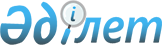 О внесении изменений в постановление акимата области от 15 февраля 2007 года N 32 "Об установлении охранной зоны Государственного национального природного парка "Кокшетау" на территории Северо-Казахстанской области"Постановление Акимата Северо-Казахстанской области от 12 ноября 2007 года N 257. Зарегистрировано Департаментом юстиции Северо-Казахстанской области 10 декабря 2007 года N 1659



В соответствии с пунктом 2 статьи 27 Закона Республики Казахстан от 23 января 2001 года 
 N№148 
 "О местном государственном управлении в Республике Казахстан", статьей 28 Закона Республики Казахстан от 24 марта 1998 года 
 N 213 
 "О нормативных правовых актах"»акимат области 

ПОСТАНОВЛЯЕТ:




      1. Внести в постановление акимата области от 15 февраля 2007 года N 32 "Об установлении охранной зоны Государственного национального природного парка "Кокшетау"»на территории Северо-Казахстанской области"»(зарегистрировано в Северо-Казахстанском региональном разделе реестра государственной регистрации от 23 февраля 2007 года 
 N№1641 
, опубликовано в газетах "Солтүстік Қазақстан"»от 28 февраля 2007 года, "Северный Казахстан"»от 28 февраля 2007 года) следующие изменения:



      заголовок изложить в следующей редакции:



      "Об установлении охранной зоны и режима природопользования на территории Государственного национального природного парка "Кокшетау"»на территории Северо-Казахстанской области";



      в абзаце третьем пункта 1 слова "и порядок"»исключить;



      в пункте 2 слова "первого заместителя акима области Сулейменова С.И."»заменить словами "заместителя акима области Ескендирова С.С.";



      приложение к указанному постановлению изложить в новой редакции согласно приложению.



      2. Контроль за исполнением настоящего постановления возложить на заместителя акима области Ескендирова С.С.



      3. Настоящее постановление вводится в действие по истечении десяти календарных дней после дня его первого официального опубликования.

      

Аким области

 

Приложение

к постановлению акимата области

от 12 ноября 2007 года N 257

Приложение

к постановлению акимата области

от 15 февраля 2007 года N№32


Режим природопользования на территории охранной зоны государственного учреждения "Государственный национальный природный парк "Кокшетау"»Комитета лесного и охотничьего хозяйства Министерства сельского хозяйства Республики Казахстан"




      



      

1. В охранной зоне государственного учреждения "Государственный национальный природный парк "Кокшетау"»Комитета лесного и охотничьего хозяйства Министерства сельского хозяйства Республики Казахстан (далее - национальный парк) разрешаются основные виды традиционной хозяйственной деятельности землепользователей, обеспечивающие устойчивое использование природных ресурсов.



      2. В охранной зоне национального парка запрещается:



      1) создание новых и расширение существующих населенных пунктов;



      2) размещение, проектирование, строительство и эксплуатация объектов, внедрение новых технологий, оказывающих вредное воздействие на экологические системы;



      3) ведение интенсивных форм сельского и лесного хозяйства с применением токсичных для животного и растительного мира ядохимикатов, удобрений и гербицидов;



      4) выброс в атмосферу и сброс в открытые водные источники и на рельеф загрязняющих веществ и сточных вод, размещение отходов;



      5) добыча полезных ископаемых;



      6) захоронение радиоактивных материалов и промышленных отходов;



      7) деятельность, способная изменить гидрологический режим экологических систем национального парка (строительство плотин, дамб, гидротехнических сооружений и других объектов, приводящих к прекращению или снижению естественного стока вод);



      8) интродукция чужеродных видов диких животных и дикорастущих растений.



      3. На территории охранных зон национального парка могут осуществляться различные формы хозяйственной деятельности, не оказывающие негативного воздействия на состояние его экологических систем:



      1) лесохозяйственная деятельность;



      2) традиционное землепользование, включая пастьбу скота и сенокошение, а также иная деятельность в рамках обеспечения долговременной сохранности и неуязвимости биологического разнообразия;



      3) туристская и рекреационная деятельность;



      4) использование минеральных вод, бальнеологических и климатических ресурсов;



      5) любительская (спортивная) и промысловая охота;



      6) промысловое и любительское (спортивное) рыболовство;



      7) проведение наземных и авиационных работ по тушению лесных и степных пожаров;



      8) рекультивация нарушенных земель;



      9) восстановление лесных и иных растительных сообществ;



      10) восстановление среды обитания и численности диких животных;



      11) использование земельных участков для обустройства мест пребывания туристов, устройства питомников для искусственного размножения, выращивания, разведения эндемичных, редких и исчезающих видов растений и животных, а также для строительства служебных зданий (кордонов) для проживания работников национального парка, предоставления им служебных земельных наделов.



      4. В охранной зоне национального парка при осуществлении видов деятельности, указанных в пункте 3 настоящего Приложения, должны предусматриваться и осуществляться мероприятия по сохранению среды обитания и условий размножения объектов животного и растительного мира, путей миграции и мест концентрации животных, обеспечиваться неприкосновенность участков, представляющих особую ценность в качестве среды обитания диких животных, а также иных объектов национального парка.

					© 2012. РГП на ПХВ «Институт законодательства и правовой информации Республики Казахстан» Министерства юстиции Республики Казахстан
				